Za čas od 30. 3. 2020 do 3. 4. 2020 – delo na daljavo GOSPODINJSTVO 6. a in p  Dragi učenci, čas ko ste doma zaradi izrednih razmer lahko izkoristite tako, da sami zgledno in aktivno staršem, bratom in/ali  sestram malo »gospodinjite«. Ta navodila in priporočila veljajo vseskozi, ko bomo še doma. Zato pomagajte pri domačih opravilih in pripravi hrane oziroma jedi. Tako, da vseskozi pride v poštev tudi »prvi delovni list« iz prvega tedna »dela na daljavo«.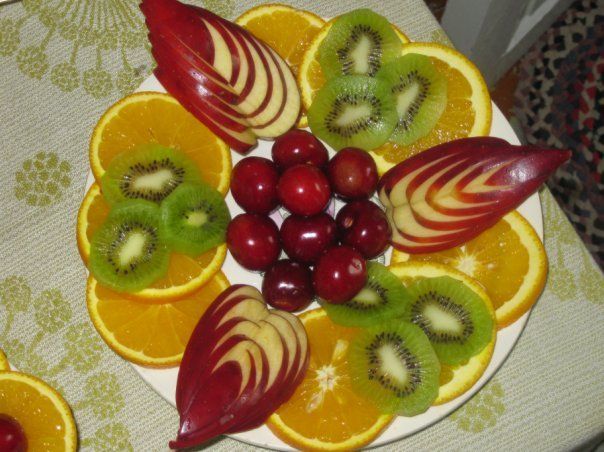 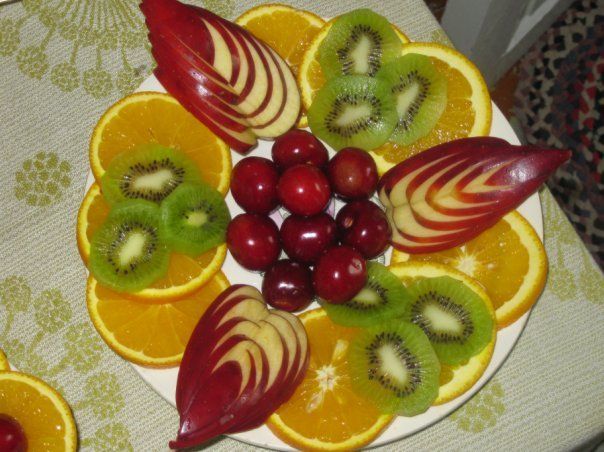 TEMA SADJE IN ZELENJAVA (»malo drugače«)S pomočjo internetne strani,  ki jo najdeš tukaj    http://www.shemasolskegasadja.si/?mod=quiz&action=oneQuiz&id=3lahko preveriš kaj si si zapomnil o S in Z tako, da rešiš kviz. Če kakšnega vprašanja ne veš, se znajdeš in lahko odgovor takoj najdeš na spletu.Izberi si vsaj 2 vrsti sadja ( lahko tudi zelenjave) in jih  »privlačno za oko« ponudi svojim članom družine. S in Z garniraj oziroma dekoriraj. Pripravi »tak krožnik« za vse člane družine za dopoldansko ali popoldansko malico. GARNIRANJE: dekorativno nalaganje jedi na pladenj ali krožnik.DEKORIRANJE: z okraski okrasimo hrano na krožnikih ali pladnjih. Okraski so predvsem dekorativne rastline, sadje, zelenjava, zlasti dišavnice.Primeri: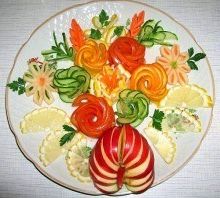 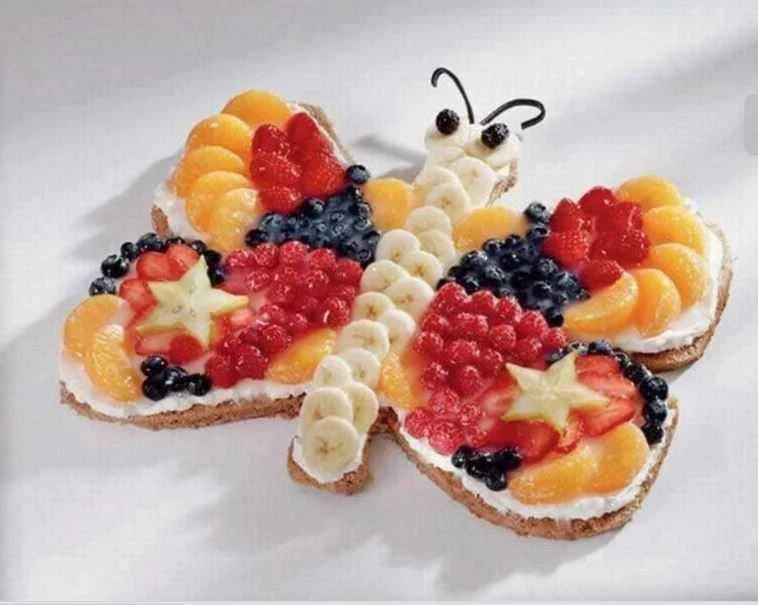 Poglej si, preizkusi se, ustvarjaj … NE POZABI: vedno si nadeni rokavice, čeprav imaš umite in čiste roke, predno delaš s svežim sadjem in zelenjavo!Veliko užitkov pri ustvarjanju »dekoracij« in »pri nabiranju vitaminov v telo«:https://www.youtube.com/watch?v=oncIUB3F3VI – jabolka »za otroke«https://www.youtube.com/watch?v=6Cl9zcMeq6Q - …mandarinamalo zahtevnejše:https://www.youtube.com/watch?v=kgUnXvgal64 – rožicahttps://www.youtube.com/watch?v=RLu4jyCEJlY – oranžna rožic z jabolčnimi listihttps://www.youtube.com/watch?v=53al2aBX3E8 – »banana delfinčki«Pripravi si krompir po receptu, ki si ga izbereš (ali v kakšni kuharski knjigi ali na spletu) in svoje izkušnje deli z učiteljico magadalena.penko-sajn@osagpostojna.si  .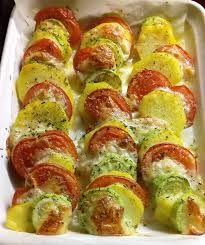 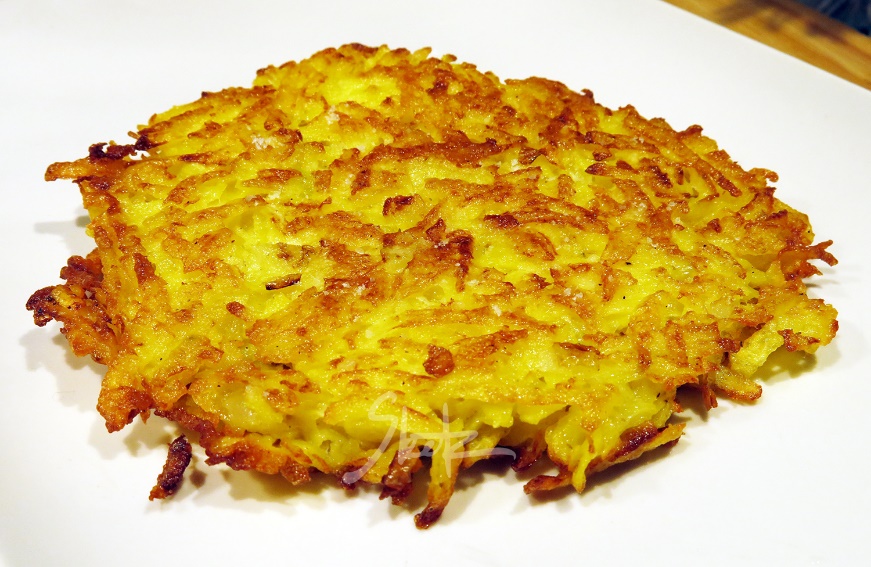 krompir z zelenjavo v pečici                                              krompirjeva polpetaponfri                             DOBER TEK !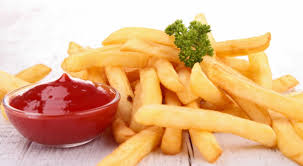 